Malý ventilátor ECA 10-4 VZObsah dodávky: 1 kusSortiment: 
Typové číslo: 080021Výrobce: MAICO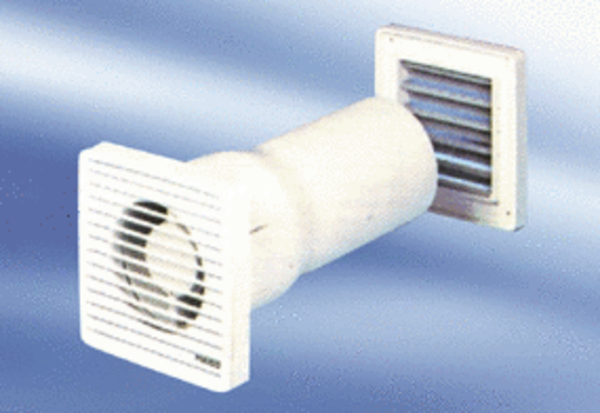 